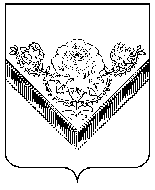 СОВЕТ ДЕПУТАТОВ       ГОРОДСКОГО ОКРУГА ПАВЛОВСКИЙ ПОСАД МОСКОВСКОЙ ОБЛАСТИРЕШЕНИЕг. Павловский ПосадОб утверждении Правил депутатской этики депутатов Совета депутатов городского округа Павловский Посад Московской областиРуководствуясь Конституцией Российской Федерации, Федеральным законом от 06.10.2003 № 131-ФЗ «Об общих принципах организации местного самоуправления в Российской Федерации», Уставом городского округа Павловский Посад Московской области, регламентом Совета депутатов городского округа Павловский Посад Московской области, утвержденным решением Совета депутатов городского округа Павловский Посад Московской области от 26.09.2022 № 3/1, Совет депутатов городского округа Павловский Посад Московской области РЕШИЛ:1. Утвердить Правила депутатской этики депутатов Совета депутатов городского округа Павловский Посад Московской области (прилагается).2. Направить решение Главе городского округа Павловский Посад Московской области для опубликования в газете «Павлово-Посадские известия» и размещения на официальном сайте Администрации городского округа Павловский Посад Московской области в телекоммуникационной сети «Интернет».3. Решение вступает в силу со дня официального опубликования.22.11.2022№29/4Председатель Совета депутатов городского округа Павловский ПосадМосковской области                                                                                    Р И. Тикунов«22» ноября 2022 г.М.П.Утвержденырешением Совета депутатов городского округа Павловский Посад Московской областиот 22.11.2022 № 29/4Правила депутатской этики депутатов Совета депутатов городского округа Павловский Посад Московской областиПравила депутатской этики депутатов Совета депутатов городского округа Павловский Посад Московской области (далее - Правила) устанавливают этические и нравственные принципы и нормы поведения, которыми должны руководствоваться в своей деятельности депутаты Совета депутатов городского округа Павловский Посад Московской области (далее - Совет депутатов).Настоящие Правила разработаны с целью содействия эффективной деятельности Совета депутатов.Общие принципыИсполняя свои полномочия, депутат Совета депутатов обязан:Проявлять высокие нравственные качества и строить свою деятельность в соответствии с общечеловеческими ценностями: соблюдение и защита прав человека, ответственность, честность и искренность по отношению к людям, равноправие, справедливость, уважительность, принципиальность, бескорыстие, доброжелательность, компетентность.Способствовать реализации и защите признанных и гарантированных Конституцией Российской Федерации прав и свобод человека и гражданина.Исполнять свои депутатские обязанности организованно и добросовестно, на высоком профессиональном уровне в целях обеспечения эффективной работы Совета депутатов.Быть патриотом Российской Федерации, отстаивать ее национальные интересы.Заботиться о репутации депутатской деятельности, помнить об ответственности перед избирателями.Информировать органы местного самоуправления городского округа Павловский Посад Московской области и общественность    о фактах нарушения прав и свобод человека и гражданина, добиваться устранения нарушений.Исключать действия, связанные с влиянием каких-либо личных          имущественных и финансовых интересов, препятствующих добросовестному исполнению депутатских полномочий.Взаимоотношения депутата с избирателямиДепутат Совета депутатов обязан:Следовать главному долгу депутата - представлять интересы своих избирателей, а также следовать интересам городского округа Павловский Посад Московской области, воздерживаться от действий, которые вступали бы в противоречие с осуществлением этого долга.Осуществлять свою деятельность в соответствии с наказами избирателей и обещаниями, данными депутатом в период предвыборной кампании и на встречах с избирателями.Служить достижению таких целей, как благополучие и здоровье жителей, повышение уровня их жизни.Проявлять уважение и сочувствие к избирателям, дорожить их   доверием.Воздерживаться от предвзятого и неуважительного высказывания  об              избирателях и их семьях. Быть дружелюбным, дипломатичным, внимательным, открытым и тактичным.Проявлять уважение и терпимость к убеждениям избирателей, традициям, культурным особенностям этнических и социальных групп, религиозных конфессий, способствовать межнациональному и межконфессиональному миру и согласию.Не давать публичных обещаний, которые заведомо не могут быть выполнены.Соблюдать принципы информационной открытости и подотчетности.Проявлять выдержку и корректность, особенно в тех ситуациях, когда собственная позиция депутата расходится с мнением избирателя.Предоставлять своим избирателям объективную и достоверную информацию о своей деятельности и деятельности Совета депутатов.С уважением и пониманием относиться к деятельности представителей средств массовой информации.Нормы добросовестной деятельностиДепутатам Совета депутатов необходимо:В ситуациях принятия решений руководствоваться законом, гражданским долгом и интересами жителей городского округа Павловский  Посад Московской области.При	осуществлении	депутатских	полномочий	проявлятьнезависимость от коммерческих интересов хозяйствующих субъектов.Постоянно повышать свой профессионализм, овладевать психологическими приемами предупреждения и разрешения межличностных конфликтов.Своевременно исправлять собственные ошибки и недостатки в работе, самокритично относиться к результатам своей деятельности.Не использовать статус депутата в противозаконных целях, для оказания негативного влияния на деятельность органов местного самоуправления, должностных лиц и граждан.Проявлять бережливость в отношении к финансовым средствам и собственности городского округа Павловский Посад Московской области.Корпоративная ответственность депутата Совета депутатовВ целях повышения авторитета Совета депутатов депутат должен:Способствовать созданию безупречной репутации Совета депутатов.Участвуя в заседаниях Совета депутатов, работая в комиссиях, отстаивая свою точку зрения, с вниманием и уважением относиться к мнению других участников дискуссий.Воздерживаться от предвзятых и неуважительных высказываний о других депутатах, а также в целом о Совете депутатов.С целью повышения организационной культуры и эффективности работы Совета депутатов делиться с коллегами наиболее эффективными формами и методами работы, обмениваться опытом с депутатами Советов депутатов других муниципальных образований.Участвуя в работе Совета депутатов, выступать с позиции приоритета общественных и муниципальных интересов городского округа Павловский Посад Московской области.Соблюдать принципы конфиденциальности в отношении информации о личной жизни избирателей и других депутатов, полученной в ходе осуществления своих депутатских полномочий.В случае если депутат имеет финансовую или иную личную заинтересованность в каком-либо вопросе, обсуждаемом на заседании Совета депутатов или его органов (комиссиях), немедленно публично сообщить об этом.Способствовать поддержанию благоприятного психологического климата и нравственному поведению среди членов коллектива, обеспечивающего деятельность Совета депутатов.Ответственность за несоблюдение правил депутатской этикиИнформация о фактах нарушений требований настоящих Правил подлежит рассмотрению на заседании Совета депутатов.Совет депутатов рассматривает вопросы о фактах нарушений требований настоящих Правил при:письменном обращении в Совет депутатов избирателей;письменном обращении депутата Совета депутатов;принятии Советом депутатов соответствующего решения.Совет депутатов в случае подтверждения факта нарушения требований настоящих Правил может применять к виновному следующие меры воздействия:Официально призвать депутата к соблюдению настоящих Правил с занесением соответствующего решения в протокол заседания Совета депутатов.Предложить виновному принести извинения публично.Принять решение об официальном информировании в средствах массовой информации и иными способами о недостойном поведении виновного лица.